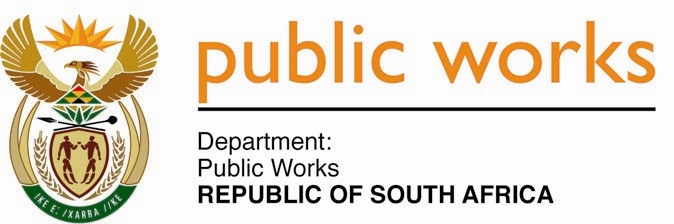 MINISTRY PUBLIC WORKS AND INFRASTRUCTUREREPUBLIC OF SOUTH AFRICA Department of Public Works l Central Government Offices l 256 Madiba Street l Pretoria l Contact: +27 (0)12 406 2034 l +27 (0)12 406 1224Private Bag X9155 l CAPE TOWN, 8001 l RSA 4th Floor Parliament Building l 120 Plein Street l CAPE TOWN l Tel: +27 21 468 6900 Fax: +27 21 462 4592 www.publicworks.gov.za NATIONAL ASSEMBLYWRITTEN REPLYQUESTION NUMBER:					        	797 [NW1000E]INTERNAL QUESTION PAPER NO.:				14 (of 2020) DATE OF PUBLICATION:					        	8 MAY 2020DATE OF REPLY:						          20 MAY 2020797.	Dr P J Groenewald (VF Plus) vra die Minister van Openbare Werke en Infrastruktuur:(1)	Na aanleiding van haar stelling dat ‘n langtermynprojek vir die beveiliging van die Republiek se grense tussen verskillende departemente onderweg is en dat die vermelde projek tans in die aanvangsfase verkeer (besonderhede verstrek), (a) watter departemente by die projek betrokke is, (b) wat die volledige projek behels en (c) teen watter verwagte datum met die oprigting van die heining  begin sal word;(2)	of sy ‘n verklaring oor die aangeleentheid sal doen?		NW1000A(Translation):[Dr P J Groenewald (FF Plus) to ask the Minister of Public Works and Infrastructure:†(1)	With reference to her statement that a long-term project is underway between the various departments regarding the security of the Republic’s borders and that the specified project is currently in its inception phase (details furnished), (a) which departments are involved in the project, (b) what does the entire project entail and (c) by what date is it envisaged that the construction of the fence will commence;(2)	whether she will make a statement on the matter?		NW1000E______________________________________________________________________________REPLY The Minister of Public Works & Infrastructure:  (a) The Department of Public Works and Infrastructure is the lead Department with the provision of the borderline infrastructure. The South African National Defence Force (SANDF) is involved as the user client and is responsible in terms of the Defence Management Act to patrol the borderline fence.  (b) The Department is currently in a planning phase for the upgrading and reconstruction of patrol road and fencing on the borderline between the Republic of South Africa and neighbouring countries. The following planning activities are currently being undertaken:  ± 556km of borderline infrastructure: Site Clearance process for the upgrading and reconstruction of patrol roads and fencing on the borderline between RSA, Swaziland and Mozambique. ±700km of borderline infrastructure: Site Clearance process for the upgrading and reconstruction of patrol roads and fencing on the borderline between RSA, Zimbabwe and Botswana. ±500km of borderline infrastructure: Site Clearance process for the upgrading and reconstruction of patrol roads and fencing on the borderline between RSA and Lesotho.  (c) Upon confirmation of funding, construction activities within eah of the above mentioned projects will be implemented.Yes , I will provide additional information in due course after further engagement with the relevant departments including National Treasury.    